ANTH 1010.810/820
Introduction to 
Anthropology
Fall 2018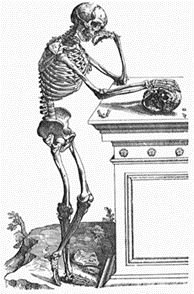 Course Description:
ANTH 1010 is designed to offer a broad, thought-provoking glimpse into the (best) social science (ever): Anthropology! The course is divided into 4 Units which correspond with the discipline’s four major subfields. Each Unit will provide you a different “lens” through which to study the human condition: Biological/physical Anthropology, including human variation, human evolution and primatologyArchaeology, including paleolithic ancestors, major discoveries, and ancient civilizationsLinguistic Anthropology, including language, non-verbal communication, and sociolinguisticsAnd last but not least: Cultural anthropology, including the concept of culture, methods for studying human societies, subsistence systems and political organization, gender, marriage and kinship, religion, culture change and more!   As you progress through each Unit, you will learn how all anthropologists employ a holistic approach to understand how we are who we are and why we do what we do. With an open mind for learning about others, we can also learn a great deal about ourselves and discover that even amidst such diversity, all human beings are biologically and culturally interlinked. This is why anthropology is said to make the strange seem familiar and the familiar seem strange. We are all different – we are all the same.What is Anthropology, exactly?
Anthropology is the study of the human experience. We call it holistic because as scientists, we must understand that human biology and evolution, prehistory and history, geography and environment, language and communication, culture and society are interrelated pieces of a greater whole. Anthropology is also comparative, surveying peoples and cultures across time and space to describe and explain the differences and similarities in human biology and appearance, language, beliefs, values, and customs. As a whole, anthropology addresses the fundamental question of what it means to be human. Required textbook: Lavenda and Schultz. 2017. Anthropology: What does it mean to be human? 4th edition. Oxford University Press. ISBN-13: 978-0190840686.Canvas technical requirements: https://unt.instructure.com/  
Course Designer: Dr. Doug Henry http://anthropology.unt.edu/dr-doug-henryyour teaching team!Course Instructor:
Dr. Jamie K. Johnson, Lecturer | Department of Anthropology
Office hours and location: Thursday 11:30am – 2:30pm | Office location: 330-J Chilton Hall 
Email for an appointment: jamie.johnson@unt.edu  Skype: JKathleen2520 
Office phone: 940-369-5403 (note: email is the BEST way to reach me) 

Instructional Assistants (IAs) assignments will be announced on August 30th . See Course Announcements for further instruction. 
Instructional Assistant: Lindsey Robertson
Contact information: Lindsey.Robertson@unt.edu 
Office hours: TBAInstructional Assistant: Bethany Smith
Contact information: BethanySmith2@my.unt.edu 
Office hours: TBAInstructional Assistant: Shannon Cronin
Contact information: ShannonCronin@my.unt.edu 
Office hours: TBASupplemental Instructor and study session leader (SI): Wiley Reid 
Study Sessions: TBA check the course announcements!
Email: WileyReid@my.unt.eduContacting Us! How AND WHOHOW: USE YOUR UNT EMAIL ACCOUNT. INCLUDE ANTH 1010.810 IN THE SUBJECT LINE: BUSINESS LETTER FORMATTING INCLUDING 4 PARTS: Greeting, Body, Complimentary closing, and Signature. Emails are not texts! Be professional. Be courteous. Proofread before you send.Dr. Johnson will not be checking email between 5:00pm Monday and 9:00am Wednesday. Otherwise, we will respond within 24 hours on weekdays and 48 hours on weekends and holidays. We expect the same from you.Who to email: QUESTIONS ABOUT ASSIGNMENTS:		Instructional AssistantQUESTIONS ABOUT GRADES: 			Instructional Assistant, cc: Dr. JohnsonMISSED ASSIGNMENTS				Instructional Assistant, cc: Dr. JohnsonMISSED TESTS/GRADE APPEALS			Dr. Johnson cc: Instructional AssistantQUESTIONS ABOUT MATERIAL 			Dr. Johnson and/or Instructional Assistant  ODA, personal or sensitive matters		Dr. Johnson		 TECHNICAL DIFFICULTIES (Canvas, Films)	Student IT Helpdesk, then IA, cc: Dr. Johnson  	Instructional Assistants: 
Anthropology courses with high enrollment are provided Instructional Assistants to assist the Course Instructor with grading and student correspondence. By 8/30, you will be assigned an Instructional Assistant (IA) to answer your questions about assignments, grades, and course material. IAs are UNT graduate students pursuing their Master’s Degrees in Applied Anthropology; they are excellent resources for ensuring your success in this class. Please bear in mind that IAs are also students – much like yourselves – deserving of all academic and professional courtesies.   Supplemental Instructor and “SI SESSIONS”:
The UNT Learning Center provides an online, Supplemental Instruction (SI) component for all students who want to improve their understanding of the material taught in this course. “SI Sessions” are online group study sessions led by a “Supplemental Instructor”, an upper-class undergraduate student trained to help students review material, discuss important concepts, develop strategies for studying, and prepare for tests. Participation is free, voluntary, and EXTRA CREDIT. On average, students who attend SI SESSIONS score significantly higher than students who do not. SI sessions begin the second week of class and continue throughout the semester. Session schedules will be posted in the Course Announcements.HOW TO BE SUCCESSFUL IN THIS COURSE1) Manage Your Time Wisely
I recommend scheduling designated times to read and work on the assigned Topics and textbook readings, assignments, discussions and tests – and sticking to them. Check the Announcements frequently for instructor, IA, and SI updates. The course is structured such that everyone is reading the same Units and participating in the same modules. Each week, you should review the Schedule, read the Topic and Textbook materials, then complete the corresponding Assignment, Discussion, or Test.  2) Read the Required Textbook
Lavenda and Schultz. 2017. Anthropology: What does it mean to be human? 4th edition. Oxford University Press. Test questions come from the course Topics AND from the Textbook! 3) View the Required Films 
In addition to reading the online Topics and textbook content, you will be required to view three films. ALL links to the films can be found both in the individual Topics themselves, and under the corresponding Assignments or Discussions tab. First you login with your EUID and password, then RealPlayer will pop up and begin playing the selected video. The library’s Video-On-Demand page will also open in the background and display all the films that are available to you through in the Video-on-demand system. After viewing each film, you will complete the corresponding assignment or discussion.Course Assignments, Discussions, and TestsThis class will require you to complete two (2) first week assignments, four (4) short written assignments, seven (7) short discussion assignments, and four (4) Unit tests. We also offer an additional, optional Final Exam that you can choose to take to replace your lowest (or missed) test grade.1) Class Roster and Map Yourself Exercises: 
During the first week of class, you will be required to complete these two exercises in the first module. 2) Unit Assignments: 
You will be required to complete four (4) Unit assignments throughout the course, worth 10 points each. The first assignment will be a written debate about genetics due the 2nd week of class. The other three will be film responses. Please read and follow instructions carefully. A grading rubric and writing guide will be provided under the Assignments tab. Students have 7 full days to complete an assignment. No make-up assignments will be allowed unless the student or their representative emails and/or calls their Instructional Assistant or Dr. Johnson with a University-Approved excuse within 24 hours of the missed assignment. One full letter grade will be deducted for any assignments without a legitimate excuse. Make up assignments must be completed within 1 week of the due date. No exceptions.3) Discussion Board Topics: 
You will be required to engage in conversation with your peers regarding seven (7) discussion board questions which are presented throughout the course. The Topic 1 Discussion board on Practicing Anthropology will be due the first week of class. Each discussion will be scored out of 10 points. There are specific rubrics in the discussions themselves detailing the point breakdown. For each discussion, you will be expected to post one short but substantial paragraph, and respond to (at least) one of your classmates’ posts with a substantial response. If you ONLY submit your post, then your discussion grade will come out to be 60% (6/10 = D). If you follow instructions and respond to someone else’s post in each of the exercises, then your Discussion grade will go up to between an 80% (8/10 = B) and 100% (10/10 = A). By substantial we mean that you say more than just “I agree” or “great article”. You must explain yourself by referring back to the corresponding Topic and/or film. Note about discussions: Discussions are NOT political/religious platforms. They are designed to demonstrate that you understand and can clearly and effectively articulate anthropological concepts and facts. You may certainly incorporate outside reading material or anecdotal information provided it is relevant to the Topic. Only relay personal beliefs or opinions if prompted by assignment instructions.  Unlike missed assignments and tests, discussions cannot be reopened, so make sure you complete your work ON TIME. No make-ups will be allowed for missed discussion assignments. No exceptions. If you miss a discussion assignment, be prepared to complete extra credit options (see below). 4) Unit Tests: 
Throughout the semester, there will be four (4) Unit tests which you will have one full week to complete. Each Unit Test consists of multiple choice and short answer questions over material within the Blackboard topics, textbook readings, and films. The Unit 1 Test will be due in Week 4.Once you begin a test, you have 90 minutes to finish it. Do not begin a test unless you’re SURE you can finish it. DO NOT wait until the last minute. If you choose to wait until the last minute, the test will automatically end at 11:59 PM and you will earn the grade you received for the answers you have completed up to that point. Similarly, if you begin your test after 10:30pm, and your computer happens to crash, plan on taking the Optional Final Exam to replace the grade you receive for that Test. Students are responsible for securing a stable internet connection prior to beginning any Unit Test. 
I DO NOT RECOMMEND TESTING FROM ANY MOBILE DEVICE!If you have an IT issue, you must contact the Student IT Help Desk before contacting the Instructional Assistant or Dr. Johnson. See “Technical Difficulties”, below. Questions about the test material – including grade appeals – must be presented to Dr. Johnson within 1 WEEK following the test. Once again, students have one full week to complete a Test. No make-up Tests will be allowed unless the student or their representative emails and/or calls Dr. Johnson with a University-Approved excuse within 24 hours of the missed Test. One full letter grade will be deducted for any Tests without a legitimate excuse. If you email after the 24-hr grace period, prepare to take the Optional Final Exam. All make-up Tests must be completed within 1 week of the due date. No exceptions.5) Optional Final Exam:
The Final Exam is an optional, comprehensive exam—you DO NOT have to take it. Should you score higher on the Final Exam than any previous test, then the Final Exam score will replace your lowest test score in the final grade calculations. If you score lower on the final than any of the four previous tests, then the Final Exam grade won’t count against you. In other words, it can’t hurt you, it can only help.  POINTS DISTRIBUTION AND Grading Scale Calculating your grade: You can calculate your grade at any time by dividing the total number of points you have earned by the total number of points possible and multiplying by 100. Do not email your instructor or your IA asking what your grade is. We will refer you to this section of the syllabus.Point conversion to letter grade359 – 400  Points	(90-100%) = 		A318 – 358  Points	(80-89%) = 		B278 – 317  Points	(70-79%) = 		C237 – 277   Points	(60-69%) = 		D0 – 236      Points	(Under 59%) = 		FCourse Policies1) Technical Difficulties:  If you have ANY technical difficulties submitting Tests or Assignments, follow these steps: STOP. Capture a print screen of the issue in question and save it to your desktop. Click on the ? icon in your Canvas menu, which will take you to the Student HelpDesk http://it.unt.edu/helpdesk. From there, email OR call the Student HelpDesk at 940-565-2324. Give the team member the following info: Student EUID; Name & Section of the Course: Anth 1010.810/820 Introduction to Anthropology Once you have a ticket number from the HelpDesk, email your IA, and cc Dr. Johnson. If you contact your Instructional Assistant and/or Dr. Johnson without first completing this procedure, you will be kindly redirected to this section of the syllabus and the matter will remain unresolved.
2) Server Unavailability: The University is committed to providing a reliable online course system to all users. However, in the event of any unexpected server outage or any unusual technical difficulty which prevents students from completing a time sensitive assessment activity, the instructor will extend the time window and provide an appropriate accommodation based on the situation. Students should immediately report any problems to the instructor and also contact the UNT Student Help Desk: helpdesk@unt.edu or 940.565.2324. The instructor and the UNT Student Help Desk will work with the student to resolve any issues at the earliest possible time. 3) Make-up tests: Make-up tests will not be given unless the student or their representative emails and/or calls their instructor with a University-Approved excuse within 24 hours of the missed Test. The only exception will be granted to students who provide documentation signed by a medical professional. 4) Questions about Tests: Questions about the tests – including grade appeals – must be presented to the Instructor within 1 WEEK following the test.5) Extra Credit: There are 4 ways to earn extra credit this semester: 1) Attend online Supplementary Instruction (SI) Sessions! Attendance is free and voluntary, and you earn three (3) extra credit points per session (maximum of 12 points); 2) Complete the CORE Questions on Test 4 for up to 6 points; 2) Complete the SPOT Course Evaluation at the end of the semester for 3 extra credit points; 4) Attend and write a brief summary on one (1) announced event, and earn up to 5 points extra credit;Watch for announcements about these upcoming activities! 6) Class Participation: Students are required to login regularly to the online class site. The IA’s and I will use the tracking feature in Canvas to monitor student activity. Students are required to participate in all class activities such as Discussion boards. Check your Eagle Mail account and Canvas Announcements frequently to stay current with course updates. 7) Virtual Classroom Citizenship: The same guidelines that apply to traditional classes should be observed in the virtual classroom environment. Please use proper netiquette when interacting with class members and the professor. I absolutely will not tolerate sexism, racism, misogyny, anti-Semitism, militant nativism (anti-immigrant), bigotry, bullying or other forms of harassment in my classroom. Students who have witnessed or experienced any forms of discrimination or hatred are encouraged to contact me and we will determine an appropriate response jamie.johnson@unt.edu .  8) Copyright Notice: Materials on this course Website may be protected by copyright. Federal copyright law prohibits the reproduction, distribution, public performance, or public display of copyrighted materials without the express and written permission of the copyright owner, unless fair use or another exemption under copyright law applies. You MUST use proper citationswhen using material presented in the course, the textbook, or the films.9) Important Registrar Dates, Drops, and Withdraws: You are responsible for your timely admission, registration, payment, and withdraws/drops. Withdrawing from a course is a formal procedure that the student must initiate. I cannot do it for you. If you simply stop attending and do not withdraw, you will receive a performance grade, usually an “F.” Here is the 2018-2019 Registration Guide and Important Registration Dates:  https://registrar.unt.edu/registration/fall-registration-guideUNIVERSITY POLICIES1) Academic Integrity: Papers: Cite your sources! This cannot be stressed enough. You will be provided with a citation guide within the “Assignments” section which can help you with citations. There are also resources provided in Anthropology Subject Guide, located off the UNT Library Homepage AND under the UNT Writing Lab link, below. Students found plagiarizing their own or others’ materials (incl. Canvas, the textbook, other books, journal articles, online resources, etc.), will first be given an opportunity to explain themselves. If it is determined that the student unknowingly copied work without giving proper credit, that student will be given the opportunity to re-write their assignment. All make-up work deadlines apply. If it is determined that the student knowingly copied work without giving proper credit, that student will be given a ‘0’ (‘F’) for that assignment and their previous/future work may be subject to additional scrutiny.Assignments and Tests:  ONLINE ASSIGNMENTS MUST be ORIGINAL. TESTS ARE NOT “OPEN BOOK” AND MUST BE COMPLETED ALONE. The Department of Anthropology does not tolerate plagiarism, cheating, or collusion (helping others to cheat). Students suspected of any of these will be provided the opportunity for a hearing; a guilty finding will merit an automatic “F” in the course. For information on the University’s policies regarding academic integrity and dishonesty, see the UNT Center for Student Rights and Responsibilities, and especially the Student Code of Conduct http://www.unt.edu/csrr/. 2) Important Notice for F-1 Students Taking Distance Education Courses: For F–1 students enrolled in classes for credit or classroom hours, no more than the equivalent of one class or three credits per session, term, semester, trimester, or quarter may be counted toward the full course of study requirement if the class is taken online or through distance education and does not require the student's physical attendance for classes, examination, or other purposes integral to completion of the class. An online or distance education course is one that is offered principally through the use of television, audio, or computer transmission including open broadcast, closed circuit, cable, microwave, or satellite, audio conferencing, or computer conferencing. If the F–1 student's course of study is a language study program, no online or distance education classes may be considered toward a student's full course of study requirement. The course instructor reserves the right to scrutinize F-1 student compliance. 3) ODA Policy: The University of North Texas and the Department of Anthropology makes reasonable academic accommodation for students with disabilities. I personally go out of my way for physically and neuro-diverse students. Students seeking accommodation must first register with the Office of Disability Accommodation (ODA) to verify their eligibility. If a disability is verified, the ODA will provide you with an accommodation letter to be delivered to faculty to begin a private discussion regarding your specific needs in a course. You may request accommodations at any time, however, ODA notices of accommodation should be provided as early as possible in the semester to avoid any delay in implementation. Note that students must obtain a new letter of accommodation for every semester and must meet with each faculty member prior to implementation in each class. For additional information see the Office of Disability Accommodation website at http://disability.unt.edu/ . You may also contact them by phone at 940.565.4323.4) Sexual Discrimination, Harassment and Assault: UNT is committed to providing an environment free of all forms of discrimination and sexual harassment, including sexual assault, domestic violence, dating violence, and stalking. If you (or someone you know) has experienced or experiences any of these acts of aggression, please know that you are not alone. The federal Title IX law makes it clear that violence and harassment based on sex and gender are Civil Rights offenses. UNT has staff members trained to support you in navigating campus life, accessing health and counseling services, providing academic and housing accommodations, helping with legal protective orders, and more.  UNT’s Dean of Students’ website offers a range of on-campus and off-campus resources to help support survivors, depending on their unique needs: http://deanofstudents.unt.edu/resources_0.  Renee LeClaire McNamara is UNT’s Student Advocate and she can be reached through e-mail at SurvivorAdvocate@unt.edu or by calling the Dean of Students’ office at 940-565-2648.  You are not alone.  We are here to help.HELPFUL RESOURCES1) Veteran Students: For students who are active or retired military, thank you for serving our country! If you new or returning to college, UNT has a lively Student Veteran organization, and a number of other campus resources available here: http://studentaffairs.unt.edu/student-veteran-services   2) UNT Learning Center: The UNT Learning Center is an AMAZING department filled with AMAZING people – all here to help you, the student, maximize your potential in college and beyond. Not only do they provide us with our Supplemental Instructors, they also offer free of charge a number of services such as tutoring, academic coaching, study and learning workshops, speed reading, campus resources, and a number of other academic success-related topics! Check them out here: https://learningcenter.unt.edu/ 3) UNT Writing Lab: Another AWESOME resource available to students is the UNT Writing Lab. Need a refresher course in academic writing or some quick links for your next paper: https://writingcenter.unt.edu/resourcesOn-campus and want to attend a workshop to improve your writing skills? https://writingcenter.unt.edu/workshopsOff-campus and struggling with academic paper writing? Check out their online tutoring link here: https://writingcenter.unt.edu/online-tutoring 4) Life happens! If you are experiencing a personal or family crisis which is affecting your success as a student here at UNT, please check out the resources here at UNT. http://deanofstudents.unt.edu/resources If you have fallen behind in course work and need help, please do not wait until it is too late!! The sooner you email me: jamie.johnson@unt.edu the sooner I can put you in touch with the appropriate contacts and get you back on track for the remainder of the course.  Course Requirement PointsMap and Roster exercises10 (2 x 5)4 Assignments40 (4 x 10)7 Topic Discussion Posts70 (7 x 10)4 Tests280 (4 x 70)TOTAL POINTS 400